Государственная пошлина за регистрацию ранее возникшего праваотменена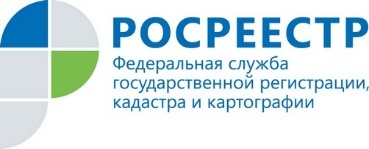 В соответствии сдействующим законодательством с нового года жителям России не нужно платить государственную пошлину при регистрации ранее возникших прав на объекты недвижимости. Ранее возникшими считаются права, которые были приобретены до 31.01.1998.Законодательные изменения были разработаны Минфином России с учетом предложений Росреестра. Принятые изменения направлены на стимулирование правообладателей, чьи права считаются возникшими в силу закона, к оформлению прав на принадлежащие им объекты. Это позволит повысить защиту прав и законных интересов собственников недвижимости.Напоминаем, что ранее возникшие права на объекты недвижимости признаются юридически действительными при отсутствии их государственной регистрации в Едином государственном реестре недвижимости (ЕГРН). То есть выданные в 90-х годах государственные акты, свидетельства и другие документы, удостоверяющие права на объекты недвижимости, имеют такую же юридическую силу, как и записи в ЕГРН. Они подтверждают наличие ранее возникших прав. При этом если правообладатель хочет продать или подарить такой объект недвижимости, ему обязательно нужно зарегистрировать на него своё право.Государственная регистрация ранее возникшего права в ЕГРН проводится по желанию правообладателя. Для этого нужно обратиться в МФЦ и представить необходимые документы. 